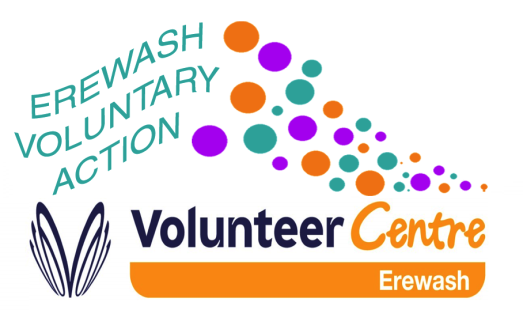 COVID 19 - FUNDING and GRANTS INFORMATIONNovember 2020 Erewash Voluntary Action CVS – Erewash Small Grant SchemeThe Erewash Small Grant Scheme is funded by Derbyshire County Council Public Health, Derbyshire County Council Adult Care Services and Erewash Borough Council. Community groups and organisations can apply for up to £1,500. The Erewash Small Grant Scheme has three priority themes and applicants must meet at least one of the themes to be eligible to apply.  The priority themes include:Health InequalitiesCommunity WellnessBuilding ResilienceApplications can be made by voluntary or community groups with a constitution, registered charity or charitable incorporated organisation, community interest company or social enterprise, other not for profit and parish councils.The grant scheme is not open to statutory organisations.For further details about the Erewash Small Grant Scheme including an application form and scheme guidance contact the Development Worker at Erewash Voluntary Action – email catriona@erewashcvs.org.uk or Telephone 0115 9466740Applications can be made at any time there are no deadlines. For further information: https://www.erewashvoluntaryaction.org.uk/fundingErewash Borough Council – Community Grant SchemeErewash Borough Council’s community grant scheme gives both large and small voluntary organisations the chance to apply for funding of up to £2,000 for projects and services that benefit Erewash residents.  Applications can be made subject to eligibility for innovative projects.  It is an integral part of the application process that applicants can demonstrate their project is needed within the area, and that applications clearly demonstrate the benefits to the residents of the borough.Applicants are encouraged to read the scheme guidance notes.The closing date for applications is 16 December 2020For further information contact Colin Handley Community Engagement Officer Telephone 0115 9072244 ext. 3575 or email EBCsmallgrants@erewash.gov.ukFor further information: https://www.erewash.gov.uk/index.php/grants/community-grants.htmlErewash Borough Council – Members Grant SchemeFor the 2020/2021 financial year each Erewash councillor has £250 to award to organisations within their wad.  It is for each councillor to determine which projects or organisations they wish to support.  The scheme allows a wide degree of flexibility in the type of project a councillor may support and the amount (minimum £50) they wish to allocate subject to approval.Activities that complement the council's draft core priorities:A safe, clean and welcoming boroughImproved access to servicesDelivering efficient and effective services that residents needCreating opportunities for economic growth and prosperityA well run and efficient councilOrganisations (including registered charities, community and voluntary groups, Community Interest Companies, Social Enterprises) within the councillor’s own ward, or councillors may join together to support a project covering two (or more) wards.Councillors can allocate the entire £250 to one organisation, but where multiple organisations are to be awarded funding, there is a minimum award of £50 per organisation.Capital purchase items.Match funding for a project. Funding will be agreed but not allocated until the applicant confirms that all match funding is in place.The scheme is administered by the council's Community Engagement Officer, colin.handley@erewash.gov.uk. However, organisations are advised that EBC Councillors are responsible for fully completing and signing grant application forms before they are submitted to the Community Engagement Officer. Derbyshire Police and Crime Commissioner – Vulnerability FundPCC Hardyal Dhindsa has developed a new Vulnerability Fund worth £485,000 to tackle the issues that affect quality of life in communities and to make communities stronger. The fund is to tackle social problems known to increase the risk of crime or victimisation to support and improve lives and make Derbyshire a safer place to live.Micro-grants are available from £50 up to £1,000 from Erewash Voluntary Action for projects that:  Help individuals to live safely and without fear of crime in their homes.Empower the local community to tackle problems in their neighbourhood areas.Organised by (and involving) community/neighbourhood groupCan demonstrate that they can make a difference to local communities.Take a new and sustainable approach to tackling long term problems.Foster good relations between partner agencies and communities and do not work in isolation.Grants are available to the voluntary and community sectors, charities and non-profit making associations on behalf of the individuals and communities they work with.  For the criteria and application form contact Erewash Voluntary Action catriona@erewashcvs.org.uk The deadline for micro-grants is 1 March 2021Larger grants are available £1,000 - £25,000 to make a real and lasting impact in local communities. These grants are available directly from the Police and Crime Commissioner Office, application form on the website.The deadline for the larger grants is 13 November 2020For further information: https://www.derbyshire-pcc.gov.uk/Finance-and-Grants/Grants/Vulnerability-Fund.aspxDerbyshire County Council Public Health – Covid 19 Emergency FundArts Council England National Lottery ProjectsArts Council England has created National Lottery Project Grants as an open access programme for arts, museums and libraries projects.This grants programme is intended to help the Arts Council achieve its mission of ‘Great art and culture for everyone’. It also provides a means to support a broad range of not-for-profit projects that create and sustain quality work and help people across England to engage with arts and culture. The programme supports development by allowing artists, cultural practitioners and organisations to work in new ways and to get their work out to new audiences.In response to the impact of the coronavirus/COVID-19 crisis on the sector, between July 2020 and April 2021 the programme will support individuals and organisations to get activities up and running again, and to help people take their first steps in getting re-engaged with culture and creativity.Grants of between £1,000 and £100,000 are available. The funding can support projects lasting up to a maximum of three yearsProjects can range from directly creating and delivering creative and cultural activity to projects which have a longer-term positive impact, such as organisational development, research and development and sector support and development.Applications are accepted on a rolling basis.For further information: https://www.artscouncil.org.uk/projectgrantsComic Relief Covid 19 Community FundThe Comic Relief Community Fund (England) is offering grants to grassroots community organisations with an income of less than £250,000.There are two types of grants available to organisations whose work delivers on one of Comic Relief’s four strategic themes:Children Survive & Thrive: projects that support children under the age of 5 to reach their potential and have the best start in life.Fighting for Gender Justice: projects that improve equality for women, girls and initiatives that help people affected by domestic violence, abuse or exploitation due to their gender.A Safe Place to Be: projects that support people who are rebuilding their lives because of homelessness or forced migration.Mental Health Matters: projects that support good mental health in communities, improve access to support and tackle stigma and discrimination.Grants of up to £4,000 are available and grants must be spent by the end of February 2021.Applications will be accepted on a rolling basis until the end of 2020.For further information:  https://www.groundwork.org.uk/apply-for-a-grant/national-grants/comic-relief-community-grants/UK Community FoundationsA growing body of data shows that people who are Black, Asian and from minority ethnic (BAME) groups have been disproportionately impacted by the coronavirus.UK Community Foundation is making a new infrastructure fund available for organisations that can help even more BAME led organisations to apply for National Emergencies Trust grants through their local Community Foundation.  An initial £250,000 has been allocated with more funds anticipated.UKCF is seeking applications from BAME led infrastructure organisations to access the new fund.  Grants between £5,000 and £20,000 over a maximum of three months are available.  Areas of spend will include awareness, mentoring, support with monitoring, micro grants and building relationships.Applications will be considered by a panel each week.This is an open call on a rolling basis.For further information: https://www.ukcommunityfoundations.org/news-article/bame-infra-fundSevern Trent Community FundThe Severn Trent Community Fund are making a couple of changes to their grant programme. These changes will be effective from 1st October 2020:They are one of a handful of funders open to non-COVID 19 related projects and they are seeing a huge increase in demand for funding. So that they can support as many projects as possible, they are reducing the range of their largest funding pot to £75,000 - £200,000 (previously £75,000 – £250,000)Any applications applying for over £75,000 must be able to demonstrate a considerable link to ALL THREE of their wellbeing themes: People, Place and Environment. They also offer smaller grants up to £10K.Severn Trent have re-opened their Community Fund and the eligibility remains the same – Community Wellbeing.  There are three categories:People – projects that facilitate healthier lifestyles and skills developmentPlace – projects that help create a better place to live in and useEnvironment – projects that facilitate a healthier natural environment and greater access to that environment or support the preservation of water.There is an application portal on the website.The Community Fund is a rolling programme so you can apply at any time, there are no closing dates for applications.For further information:   https://www.stwater.co.uk/about-us/severn-trent-community-fund/Near Neighbours Small GrantsSeed funding for local groups and organisations who are working to bring together neighbours, developing relationships across diverse faiths and ethnicities to improve their local communities in specified areas including the East Midlands.The following grants are available in 2020:Micro grants of between £250 and £1,000.Small grants of between £1,000 and £3,00.The funding is for grassroots organisations, particularly emerging local groups as well as charities, religious organisations and other not-for-profit organisations whose focus is on local work. Small organisations with a low annual turnover will be viewed ‘especially favourably’.Applications are welcome from faith groups, places of worship, partnerships of different faith groups, and informal local groups comprising people of different faith groups. Applications from secular organisations that are working with faith communities are also encouraged.The closing date for applications is 11 December 2020For further information:  https://www.near-neighbours.org.uk/small-grantsFunding InformationSevern Trent – New Nature Grant SchemeSevern Trent will be launching a new grant scheme next year to help people run their own nature project.  They want to hear about great ideas or projects that will enhance nature in the Severn Trent region.If you would like to express an early interest in applying for a grant contact ecologymatters@severntretn.co.ukFor any further details please contact:Catriona Paterson – Development WorkerErewash Voluntary ActionGranville CentreGranville AvenueLong EatonDerbyshireNG10 4HDTel: 0115 9466740Email: catriona@erewashcvs.org.uk             www.erewashvoluntaryaction.org.uks cThe Derbyshire County Council Public Health Emergency Fund will support voluntary and community sector organisations with funding up to a maximum of £2,000 for constituted groups and £250 for non-constituted groups to allow them to play a key role in the local response.  Organisations will be eligible to receive funding if they meet the following criteria:Not have an existing contractual agreement in place with the Public Health departmentBe supporting the response to Covid 19Be known to the Public Health team through previous partnership working, be known to the Council’s Community Response Unit or be known to the network of District Forums that support the work of the Community Response unit.Provide a minimum level of detail, including geographical area covered, contact details for lead individual and bank details for transfer of funding.Any proposed use of the Emergency funding must be linked to an existing Public Health work programme/theme e.g. to support mental health and emotional wellbeing, increase social connectedness or to prevent demand on statutory services.To apply organisations will need to return the application form giving details of the funding they require, purpose and confirmation that they meet the eligibility.   Application forms to be returned by email only to: Iain.Little@derbyshire.gov.uk and Sue.Rattigan@derbyshire.gov.ukDownload the application HEREDerbyshire County Council – Youth Activity GrantsThe last round of the Youth Action Grants came to an end in May 2020, but DCC are now making an extra £221,000 available, effectively extending this grants programme until the money has been allocated.Examples of the type of organisation eligible includes:charities providing services locally in Derbyshirevoluntary organisationscommunity interest companiessocial enterprisescommunity groupsparish councilshttps://www.derbyshire.gov.uk/site-elements/documents/docx/community-and-living/grants/youth-action-grant-application-form-2020.docxTo make an application for a Youth Activity Grant, simply download and complete the application form. You can email the completed form to yag@derbyshire.gov.ukFoundation Derbyshire – Coop Covid 19 FundFoundation Derbyshire is working with the Coop who have donated £23,000 to support food inequality and poverty in Derbyshire and Derby City.Applications can be made for up to £2,000 and are available to support sustainable food poverty programmes including those that are:redistribution of surplus food to the people who need it in communitiesproviding easy access to nutritious food for people with a limited budgethelping to educate and upskill customers on low cost solutionssupporting future generationssupporting vulnerable communitiesThe closing date for applications is Friday 13 November 2020For further information:  https://foundationderbyshire.org/foundation-derbyshires-coronavirus-fund/Sport England Return To Play FundSport England have launched a new £16.5 million fund to give additional help to the sport and physical activity sector during the Covid 19 pandemic.  The Return to Play Fund will support groups, clubs and organisations who have been impacted by restrictions brought into tackle the disease.A £5 million Community Asset Fund will provide grants ranging in value from £10,001 - £50,000.  It will help local sports clubs and organisations to adapt and open important places and spaces that can welcome back their local community safely.  Projects must be for fixed permanent or semi-permanent capital works and for coronavirus works.A £10 million Small Grant will provide grants of between £300 and £10,000 to help sport and activity groups, clubs and organisations respond to the immediate challenges of returning to play in a Covid 19 safe environment.  It will help community sport respond to the challenges posed such as having to deliver in smaller groups, correct hygiene and safety equipment and training to club volunteers.A £1.5 m Active Together crowdfunding initiative will help sports clubs and organisations set up their own campaigns to help sustain them through the crisis.The Return to Play Fund will especially seek to support those groups and organisations finding it difficult to be active at this time:BAME communitiesLower incomesThose disproportionally affected financiallyDisabled people and those with a long-term conditionGreater burden of careContinuous rolling programme until the total pot is allocated.For further information:  https://www.sportengland.org/news/return-play-fund-launchedDerbyshire County Council – Recovery from Alcohol and Drug Dependence GrantGrants are available to organisations in Derbyshire which support people to achieve and sustain recovery from drug or alcohol dependence.Grants are available up to a maximum of £4,000.  Activities or projects must cover a 2-year period.  The aim of the grant is to financially support organisations for a maximum of 12 months who can provide meaningful activity and positively increase social connections amongst people in or working towards recovery.Small local organisations who can provide recovery support can apply.The deadline for applications is Wednesday 2 December 2020 at midday.For further information and the links to the application form and guidance criteria:   https://www.derbyshire.gov.uk/social-health/health-and-wellbeing/your-health/drug-and-alcohol-support/grant/recovery-from-alcohol-and-drug-dependence-grant.aspxSmallwood Trust – Women’s Sector ResilienceGrants are available for voluntary and community sector organisations in England that are supporting women whose poverty has been exacerbated by Covid 19 or those that have been pushed into new poverty and financial hardship.Grants of between £20,000 and £30,000 are available and organisations are asked to apply for a grant amount that is proportionate to the size of their organisation.Priority will be given to organisations working with key client groups.Applications are assessed on a rolling basis.For further information:   https://www.smallwoodtrust.org.uk/organisationsCharities Aid Foundation – Resilience FundThe £20 m Charities Aid Foundation Resilience Fund is provided by DCMS and is an emergency fund to enable charitable organisations to continue their charitable activities in whatever way is needed.  The funding is available to both registered and unregistered small and mid-sized charitable organisations.Grants of between £10,000 and £100,000 are available and can support costs between 1 October 2020 and 31 March 2021.There are causes and communities that the fund will aim to help.The deadline for applications is 10 November 2020For further information:  https://www.cafonline.org/charities/grantmaking/caf-resilience-fundBags of Help – Tesco Community Grant SchemeBags of Help is Tesco’s local community grant scheme which funds thousands of community projects each year.During October, November and December the grant scheme will provide grants of up to £1,000 to support projects focused on children and young people.  Grants will be awarded to community or voluntary organisations, schools, health bodies, Parish Councils, local authorities and social housing providers.  The fund can support a range of activities.  Bags of help can fund 100% of project costs.Applicants will need to complete projects within 12 months of receipt of a grant.For further information:  https://tescobagsofhelp.org.uk/home/community-apply-bags-help-grant/Enterprise Development Programme - YouthThe Enterprise Development Programme is a five-year £40 m initiative that is funded by Access the Foundation for Social Investment.Support is available to charities and social enterprises working in the youth sector in England to make their transition to new enterprises or to grow existing ones.  Grants of up to £30,000 to research or test out new ideas to launch new enterprises or grow existing ones.  Currently applications are invited from organisations working in the following sectors:HomelessnessYouthMental healthEqualityThere is a two-stage application process.The deadline for expressions of interest is 12 November 2020 at 4.00 pm with full applications due by 26 November 2020For further information:  https://www.enterprisedevelopmentprogramme.org.uk/youth/Family Fund – Helping Disabled ChildrenFamily Fund is a UK charity that provides grants for essential items to families on low incomes raising disabled or seriously ill children.The Family Fund may be able to help families raising a disabled child.   For further information:  https://www.familyfund.org.uk/faqs/how-do-we-applyButtle UKThis fund has been established in partnership with The National Lottery Community Fund to deliver £2 million in National Lottery grants to support vulnerable children and young people.The Chances for Children grants are, as always, targeted at improving the social and emotional wellbeing of children and young people and their capacity to engage in education and learning. However, grants will be tailored to meet the current and changing needs as the immediate, and longer-term, impact of the COVID-19 crisis becomes clear.Individually tailored grants of up to £2,000 for children and young people who have experienced a recent crisis or significant change in life. We can fund items and activities to help improve social and emotional wellbeing and increase capacity to engage in education and learningThe fund can only accept applications from frontline professionals working closely with the children/young person, who have carried out at least one home visit, and made a full assessment of the children’s/young person’s needsThe professional will also need to supervise grant spend, upload receipts and complete an evaluation survey.For further information: https://www.buttleuk.org/areas-of-focus/buttle-uks-covid-19-response-editorialWeston Culture FundGrants are available for mid t large scale cultural organisations in the UK to help them re-start important work, refresh activities and develop plans to rebuild audiences following closures due to Covid 19.  This is a one-off fund.The funding is for supporting the costs likely to incur over the next 12 months.  Grants of £100,000 to a maximum of £2 m based on the size of organisation are available.The closing date for applications is 9 November 2020For further information: https://garfieldweston.org/weston-culture-fund/about-the-weston-culture-fund/Armed Forces Covenant Fund Trust – Force for Change ProgrammeThe Force for Change programme is a new local grants programme that aims to support Armed Forces communities in the UK to become less isolated and engage more in their local area.  The funding is focused on local projects.  Grants of up to £2,000 are available for projects lasting a year.Organizations must be an established registered charity or CIC, an Armed Forces unit or base, local authority or school.The deadline for applications is 30 November 2020For further information:  https://covenantfund.org.uk/programme/armed-forces-covenant-fund-force-for-change-programme/British Cycling - Places to Ride The Places to Ride programme will fund the development of new or the improvement of existing cycling facilities in communities across England.The programme has been made possible through a £15 million commitment from Government and will be delivered over the next three years through a partnership of British Cycling, Sport England and the Department for Culture Media and Sport (DCMS).Any organisation that is developing cycling activity in their community and looking to provide traffic-free opportunities for people to participate can consider applying.The deadline for applications is 16 November 2020 (Stage 1 application deadline) 15 January 2021 (Stage 2 application deadline)For further information: https://www.britishcycling.org.uk/about/article/20190828-About-Places-to-Ride-0Betty Messenger Charitable FoundationThis funding is only available to registered charities and organisations must have been established for at least one year and be able to produce management accounts.  Charities will only be funded with an annual income under £1 million.Grants of between £100 - £1,000 and there are particular areas of interest – those suffering from disease, caring, end of life, education, inter faith and medical projects.This is a rolling programme with a deadline for applications the 20th of each month.For further information: https://www.bettymessengerfoundation.co.uk/Care Homes Friends and Neighbours Intergenerational Linking ProjectGrants are available to not for profit organisations in England for projects which link younger people aged from 5 to 14 from schools and youth organisations with older people living in local care homes.Grants of up to £31,000 are available and up to ten grants will be awarded in total.The Care homes project is a national initiative from My Home life England and The Linking Network.  The funding is from the National Lottery community fund and the Dunhill Medical Trust.The aim of the programme is to increase children’s confidence, connect care homes to their communities and embed intergenerational linking.Charities, local authorities and not for profit organisation can apply.The deadline for submitting an expression of interest form is 13 November at 5.00 pmFor further information:  http://carehomefans.org/intergenerational-linking/Architectural Heritage Fund – Cultural Recovery ProgrammeThe Cultural Recovery Programme is a new £1 million funding programme that has been provided by DCMS and administered by the Architectural Heritage fund.Grants of up to £50,000 are available for charities and social enterprises in England occupying historic buildings to develop new business plans and strategies in the light of Covid 19.The deadline for applications is 9 November 2020For further information:  http://ahfund.org.uk/crfPower to Change – Community Business Renewal InitiativePower to Change has launched the Community Business Renewal Initiative a package of support for community business in response to Covid 19.  The package includes the £3 million Community Business Renewal fund providing unrestricted grants of between £10,000 and £20,000 The fund is aimed at organisations delivering services in the local community to support those most affected by Covid 19.The Community Business Renewal Fund will have three application rounds.  Each round will have a short application window of 3 hours as they expect a high level of demand.Round 1 – Tuesday 3 November 2020 10.00 am – 1.00 pmRound 2 Tuesday 12 January 2021 10.00 am – 1.00 pmRound 3 Tuesday 2 March 2021 10.00 am – 1.00 pmFor further information:  https://www.powertochange.org.uk/get-support/programmes/community-business-renewal-fund/Esmee Fairburn FoundationThe Esmee Fairburn Foundation is an independent grant making foundation in the UK and aims to improve the quality of life for people.  The foundation launched a new strategy in October 2020 and announced three new aims to improve the natural world, secure a fairer future and strengthen bonds in UK communities.The foundation is now accepting applications for projects under the new strategy.The minimum grant size is £30,000For further information:  https://esmeefairbairn.org.uk/applications/Aviva Community FundSmall charities and constituted community groups can apply for up to £50,000  In response to Covid 19 Aviva are temporarily opening up the fund to projects that will ensure organisations can adapt or maintain critical services and infrastructure in response to the impact of Covid 19.  Project must still relate to one of Aviva’s key funding areas.The closing date for applications is 19 January 2021For further information:   https://www.aviva.co.uk/services/more-from-aviva/aviva-community-fund/SLA Foundation Tipping Point Grants – UK Wide A programme has been launched for projects offering creative solutions to homelessness, particularly on multi-agency, multi-sector approaches to ending it for good. This includes tackling the root causes, tackling re-insertion into society, or developing a response to the challenges which have arisen as a result of COVID-19.Community groups and small (minimum annual income of £75,000) to medium sized organisations (minimum annual income of £250,000) working to address the issues of homelessness can apply. The Foundation encourages organisations to partner up.The closing date for applications is 12 November 2020For further information:  https://islafoundation.com/our-grants/grants-opportunities/tipping-point-grants/Peter Sowerby Foundation Increasing Access Fund – UK Wide The new Increasing Access Fund is targeted to support organisations to develop new services that respond to the COVID-19 situation, or to adapt existing services to meet local and national needs. The fund will give to organisation nationally working within their key domains:Healthcare Innovation – Organisations in the fields of disability, medical research, mental health and those supporting individuals with long-term health conditions. Community – Organisations working with young people, especially those considered disadvantaged, delivering support to those disproportionately affected by Covid-19 and/or those working to support isolated older people.Environment – Organisations working in the area of horticulture and conservation which have been significantly financially impacted by the closure of venues. Arts – Organisations working in the area of arts, health and well-being where services and programmes are being adapted to benefit communities impacted by Covid-19. There are three funding strands: 1. Digital Healthcare breakthrough grants – the foundation will award five large grants of up to £100,000 in the area of innovation and transformation in health and social care through digital delivery 2. Digital Good Causes grants – grant of up to £25,000 seeking to transform or adapt new services digitally. 3. Adapted Good Causes grants – grant up to £25,000 to pilot, test or launch new services in light of COVID-19 This grant is aimed at new grantees. The fund is likely to be highly competitive and they may close the fund early. Open to charities, CICs, registered social and healthcare providers.The closing date for applications is Monday 16 November 2020For further information:  https://www.petersowerbyfoundation.com/increasing-access-fundGarfield Weston FoundationThe foundation provides funding to a wide range of organisations that share a commitment to making a positive impact on the lives of the communities in which they work and are supporting activities across the fields of arts, community, education, environment, youth, faith, health, welfare, museums and heritage.The foundation has two levels of funding which can be used towards capital, revenue or project costs.Regular grants of up to £100,000Major grants of £100,000 and aboveTypically grants are made for a single year.  Organisations must be based in and operate in the UK.Match funding is required, and the Foundation recommend that applicants have around half of their funding identified before applying.The regular grant programme is open for applications throughout the year, there are no deadlines.Major grants need to submit a one-page summary to the grants administrator and bespoke guidance will be provided on eligibility.For further information:   https://garfieldweston.org/Positive Pathways Programme – Veterans Mental Health and Wellbeing FundThe Veterans' Mental Health and Wellbeing Fund is provided by the UK Government and is delivered by the Armed Forces Covenant Fund Trust on its behalf. The Fund aims to give veterans more choice and control over their own personal recovery journeys, enabling veterans to take part in activities that are personally meaningful, while receiving good support with their mental health and wellbeing needs.Part of the Veterans' Mental Health and Wellbeing Fund, the Positive Pathways Programme offers funding to Armed Forces charities and community interest companies for the development and running of activities by and for veterans in the UK. Projects should aim to improve veterans’ mental health and wellbeing by getting them out and active, and grants will only be awarded to projects that are addressing a clear need. Funding can be used for activities that organisations are already undertaking as well as new projects.Fixed grants of £35,000 for one year are available towards project costs.  Grants are available to fund a range of activities that will have a positive impact on the mental health and wellbeing of veterans throughout the UK.The deadline for applications is 30 November 2020For further information: https://covenantfund.org.uk/programme/positive-pathways/#introduction.Funding RemindersLGBT+ Futures FundGrants are available for non-profit LGBT+ organisations across the UK to address the additional needs of LGBT+ people and communities most adversely impacted by the coronavirus/COVID-19 pandemic.Two levels of funding are available:Small grants of up to £5,000.Main grants of between £5,001 and £15,000. Most grants will be for between £5,001 and £10,000 and larger grants will be exceptional.Each organisation can apply for one grant only - either a small or a main grant.A total of £350,000 will be awarded in grants.The LGBT+ Futures Fund is provided by the National Emergencies Trust (NET) and administered by the Consortium of Lesbian, Gay, Bisexual and Transgender Voluntary and Community Organisations.The aim of the Fund is to provide funding for LGBT+ organisations and projects to enable them to continue through the coronavirus/COVID-19 pandemic and meet the immediate needs of LGBT+ people and communities adversely affected by the pandemic.Applications are considered on a rolling basis until all the funding has been allocated.For further information:  https://www.consortium.lgbt/NETFund/The Fat Beehive FoundationThe Fat Beehive Foundation is an independent UK registered charity that provides small grants for websites and digital products to other small UK registered charities.A limited number of projects are able to be supported, based on the funding available for distribution in any given year. The funding priorities over the next year are:Environmental protection or climate change mitigationHuman rightsInternational developmentEquality and DiversitySocial justice / Refugees / HousingEducationArt & cultureHealth and wellbeingPrisoner rehabilitationThe first step for prospective applicants is to check your eligibility via the online application form.Applications for grants (up to £2,500) are accepted and aim to provide a response within three months of receiving a bid. Once we have received your completed application form, we will consider your application at our next quarterly trustee meeting – these are normally held in April, July, October, and January.For further information:  https://www.fatbeehivefoundation.org.uk/about-the-foundation/